Fourniture et mise en place d’aérateurs/agitateurs à vis hélicoïdale sur flotteurs, de type ISMA/ISMA/FUCHSLes caractéristiques doivent être les suivantes :La Puissance totale des appareils devra permettre de mettre en mouvement l’ensemble du bassin (voir caractéristiques bassin)Une Puissance minimale de 0.4W/m3 a été prise en compte pour cette étudeLa poussée minimale requise des appareils est de 100 Nm/kWLes agitateurs verticaux sont proscritsLes flotteurs seront de construction insubmersible Le bras de liaison en acier galvanisé, les Câbles et haubans en inox sont à prévoirLes paliers et réducteurs sont proscrits, l’entrainement de la vis hélicoïdale devra être en prise directeUne durée de vie minimale de 25000 heures est à garantir pour les roulementsAucun aérosol ou projection ne seront tolérésLe rendement en O2 devra être minimum de 1.3 kg/O2/kWLes nuisances sonores sont limitées à 70dB à 5 mètres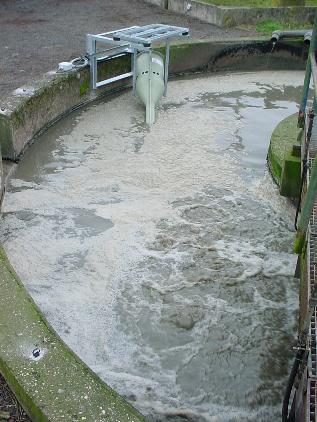 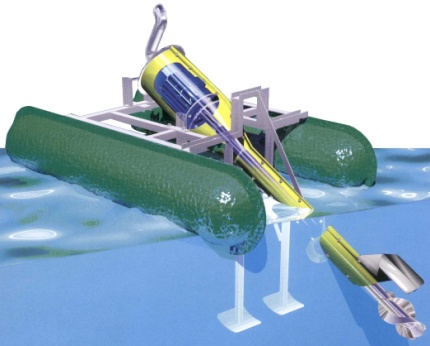 1 Aérateur à vis hélicoïdale ISMA/FUCHS, type WBL-IMoteur triphasé rendement IE3 : 	400 V / 50 HzPuissance nominale : 	1,1 kW Courant nominal : 	Vitesse de rotation : 	1390 min-1 Comprenant :Carter de protection en polyester renforcé fibre de verrePièces de fixation en acier inoxydable1 Suspension flottante pour aérateur à vis hélicoïdale, ISMA/FUCHS type WBL-IComprenant :2 flotteurs en fibre de verre reliés par un cadre métallique galvanisé à chaud support en acier inoxydable pour éviter tout contact de l'hélice avec le fond du bassin2 haubans en acier inoxydable1 bras de liaison en acier galvanisé à chaud (longueur )Visserie en acier inoxydableCâble d'alimentation sous gaine longueur 1 Cadre support pour aérateur à vis hélicoïdale ISMA/FUCHS, type WBL-IMatériau : acier galvanisé à chaudMontage sur SilentblocsComprenant la Visserie inox et tout le matériel de fixationCe support doit pouvoir orienter l'aérateur de droite à gauche et de haut en bas.1 Aérateur à vis hélicoïdale ISMA/FUCHS, type WBL-ISMoteur triphasé rendement IE3 : 	400 V / 50 HzPuissance nominale : 	1,5 kW Courant nominal : 	Vitesse de rotation : 	1400 min-1 Comprenant :Carter de protection en polyester renforcé fibre de verrePièces de fixation en acier inoxydable1 Suspension flottante pour aérateur à vis hélicoïdale ISMA/FUCHS, type WBL-ISComprenant :2 flotteurs en fibre de verre reliés par un cadre métallique galvanisé à chaud support en acier inoxydable pour éviter tout contact de l'hélice avec le fond du bassin2 haubans en acier inoxydable1 bras de liaison en acier galvanisé à chaud (longueur )Visserie en acier inoxydableCâble d'alimentation sous gaine longueur 1 Cadre support pour aérateur à vis hélicoïdale ISMA/FUCHS, type WBL-ISMatériau : acier galvanisé à chaudMontage sur SilentblocsComprenant la Visserie inox et tout le matériel de fixationCe support doit pouvoir orienter l'aérateur de droite à gauche et de haut en bas.1 Aérateur à vis hélicoïdale ISMA/FUCHS, type WBL-IIMoteur triphasé rendement IE3 : 	400 V / 50 HzPuissance nominale : 	2,2 kW Courant nominal : 	Vitesse de rotation : 	1500 min-1 Comprenant :Carter de protection en polyester renforcé fibre de verrePièces de fixation en acier inoxydable1 Suspension flottante pour aérateur à vis hélicoïdale ISMA/FUCHS, type WBL-IIComprenant :2 flotteurs en fibre de verre reliés par un cadre métallique galvanisé à chaud support en acier inoxydable pour éviter tout contact de l'hélice avec le fond du bassin2 haubans en acier inoxydable1 bras de liaison en acier galvanisé à chaud (longueur )Visserie en acier inoxydableCâble d'alimentation sous gaine longueur 1 Cadre support pour aérateur à vis hélicoïdale ISMA/FUCHS, type WBL-IIMatériau : acier galvanisé à chaudMontage sur SilentblocsComprenant la Visserie inox et tout le matériel de fixationCe support doit pouvoir orienter l'aérateur de droite à gauche et de haut en bas.1 Aérateur à vis hélicoïdale ISMA/FUCHS, type WBL-IIIMoteur triphasé rendement IE3 : 	400 V / 50 HzPuissance nominale : 	3,0 kW Courant nominal : 	Vitesse de rotation : 	1400 min-1 Comprenant :Carter de protection en polyester renforcé fibre de verrePièces de fixation en acier inoxydable1 Suspension flottante pour aérateur à vis hélicoïdale ISMA/FUCHS, type WBL-IIIComprenant :2 flotteurs en fibre de verre reliés par un cadre métallique galvanisé à chaud support en acier inoxydable pour éviter tout contact de l'hélice avec le fond du bassin2 haubans en acier inoxydable1 bras de liaison en acier galvanisé à chaud (longueur )Visserie en acier inoxydableCâble d'alimentation sous gaine longueur 1 Cadre support pour aérateur à vis hélicoïdale ISMA/FUCHS, type WBL-IIIMatériau : acier galvanisé à chaudMontage sur SilentblocsComprenant la Visserie inox et tout le matériel de fixationCe support doit pouvoir orienter l'aérateur de droite à gauche et de haut en bas.1 Aérateur à vis hélicoïdale ISMA/FUCHS, type WBL-IVMoteur triphasé rendement IE3 : 	400 V / 50 HzPuissance nominale : 	4,0 kW Courant nominal : 	8,1 AVitesse de rotation : 	1445 min-1 Comprenant :Carter de protection en polyester renforcé fibre de verrePièces de fixation en acier inoxydable1 Suspension flottante pour aérateur à vis hélicoïdale ISMA/FUCHS, type WBL-IVComprenant :2 flotteurs en fibre de verre reliés par un cadre métallique galvanisé à chaud support en acier inoxydable pour éviter tout contact de l'hélice avec le fond du bassin2 haubans en acier inoxydable1 bras de liaison en acier galvanisé à chaud (longueur )Visserie en acier inoxydableCâble d'alimentation sous gaine longueur 1 Cadre support pour aérateur à vis hélicoïdale ISMA/FUCHS, type WBL-IVMatériau : acier galvanisé à chaudMontage sur SilentblocsComprenant la Visserie inox et tout le matériel de fixationCe support doit pouvoir orienter l'aérateur de droite à gauche et de haut en bas.1 Aérateur à vis hélicoïdale ISMA/FUCHS, type WBL-VMoteur triphasé rendement IE3 : 	400 V / 50 HzPuissance nominale : 	5,5 kW Courant nominal : 	12,5 AVitesse de rotation : 	1500 min-1 Comprenant :Carter de protection en polyester renforcé fibre de verrePièces de fixation en acier inoxydable1 Suspension flottante pour aérateur à vis hélicoïdale ISMA/FUCHS, type WBL-VComprenant :2 flotteurs en fibre de verre reliés par un cadre métallique galvanisé à chaud support en acier inoxydable pour éviter tout contact de l'hélice avec le fond du bassin2 haubans en acier inoxydable1 bras de liaison en acier galvanisé à chaud (longueur )Visserie en acier inoxydableCâble d'alimentation sous gaine longueur 1 Cadre support pour aérateur à vis hélicoïdale ISMA/FUCHS, type WBL-VMatériau : acier galvanisé à chaudMontage sur SilentblocsComprenant la Visserie inox et tout le matériel de fixationCe support doit pouvoir orienter l'aérateur de droite à gauche et de haut en bas.1 Aérateur à vis hélicoïdale ISMA/FUCHS, type WBL-VIIMoteur triphasé rendement IE3 : 	400 V / 50 HzPuissance nominale : 	7,5 kW Courant nominal : 	Vitesse de rotation : 	1500 min-1 Comprenant :Carter de protection en polyester renforcé fibre de verrePièces de fixation en acier inoxydable1 Suspension flottante pour aérateur à vis hélicoïdale ISMA/FUCHS, type WBL-VIIComprenant :2 flotteurs en fibre de verre reliés par un cadre métallique galvanisé à chaud support en acier inoxydable pour éviter tout contact de l'hélice avec le fond du bassin2 haubans en acier inoxydable1 bras de liaison en acier galvanisé à chaud (longueur )Visserie en acier inoxydableCâble d'alimentation sous gaine longueur 1 Cadre support pour aérateur à vis hélicoïdale ISMA/FUCHS, type WBL-VII Matériau : acier galvanisé à chaudMontage sur SilentblocsComprenant la Visserie inox et tout le matériel de fixationCe support doit pouvoir orienter l'aérateur de droite à gauche et de haut en bas.1 Aérateur à vis hélicoïdale ISMA/FUCHS, type WBL-XMoteur triphasé rendement IE3 : 	400 V / 50 HzPuissance nominale : 	11,0 kW Courant nominal : 	Vitesse de rotation : 	1450 min-1 Comprenant :Carter de protection en polyester renforcé fibre de verrePièces de fixation en acier inoxydable1 Suspension flottante pour aérateur à vis hélicoïdale ISMA/FUCHS, type WBL-XComprenant :2 flotteurs en fibre de verre reliés par un cadre métallique galvanisé à chaud support en acier inoxydable pour éviter tout contact de l'hélice avec le fond du bassin2 haubans en acier inoxydable1 bras de liaison en acier galvanisé à chaud (longueur )Visserie en acier inoxydableCâble d'alimentation sous gaine longueur 1 Cadre support pour aérateur à vis hélicoïdale ISMA/FUCHS, type WBL-XMatériau : acier galvanisé à chaudMontage sur SilentblocsComprenant la Visserie inox et tout le matériel de fixationCe support doit pouvoir orienter l'aérateur de droite à gauche et de haut en bas.1 Aérateur à vis hélicoïdale ISMA/FUCHS, type WBL-XVMoteur triphasé rendement IE3 : 	400 V / 50 HzPuissance nominale : 	15,0 kW Courant nominal : 	Vitesse de rotation : 	1455 min-1 Comprenant :Carter de protection en polyester renforcé fibre de verrePièces de fixation en acier inoxydable1 Suspension flottante pour aérateur à vis hélicoïdale ISMA/FUCHS, type WBL-XVComprenant :2 flotteurs en fibre de verre reliés par un cadre métallique galvanisé à chaud support en acier inoxydable pour éviter tout contact de l'hélice avec le fond du bassin2 haubans en acier inoxydable1 bras de liaison en acier galvanisé à chaud (longueur )Visserie en acier inoxydableCâble d'alimentation sous gaine longueur 1 Cadre support pour aérateur à vis hélicoïdale ISMA/FUCHS, type WBL-XVMatériau : acier galvanisé à chaudMontage sur SilentblocsComprenant la Visserie inox et tout le matériel de fixationCe support doit pouvoir orienter l'aérateur de droite à gauche et de haut en bas.1 Aérateur à vis hélicoïdale ISMA/FUCHS, type WBL-XVIIIMoteur triphasé rendement IE3 : 	400 V / 50 HzPuissance nominale : 	18,5 kW Courant nominal : 	Vitesse de rotation : 	1455 min-1 Comprenant :Carter de protection en polyester renforcé fibre de verrePièces de fixation en acier inoxydable1 Suspension flottante pour aérateur à vis hélicoïdale ISMA/FUCHS, type WBL-XVIIIComprenant :2 flotteurs en fibre de verre reliés par un cadre métallique galvanisé à chaud support en acier inoxydable pour éviter tout contact de l'hélice avec le fond du bassin2 haubans en acier inoxydable1 bras de liaison en acier galvanisé à chaud (longueur )Visserie en acier inoxydableCâble d'alimentation sous gaine longueur 1 Cadre support pour aérateur à vis hélicoïdale ISMA/FUCHS, type WBL-XVIIIMatériau : acier galvanisé à chaudMontage sur SilentblocsComprenant la Visserie inox et tout le matériel de fixationCe support doit pouvoir orienter l'aérateur de droite à gauche et de haut en bas.1 Aérateur à vis hélicoïdale ISMA/FUCHS, type WBL-XXMoteur triphasé rendement IE3 : 	400 V / 50 HzPuissance nominale : 	22,0 kW Courant nominal : 	Vitesse de rotation : 	1500 min-1 Comprenant :Carter de protection en polyester renforcé fibre de verre (pour le tube d'aération) Pièces de fixation en acier inoxydable1 Suspension flottante pour aérateur à vis hélicoïdale ISMA/FUCHS, type WBL-XXComprenant :2 flotteurs en PE reliés par un cadre métallique galvanisé à chaud support en acier inoxydable pour éviter tout contact de l'hélice avec le fond du bassin2 haubans en acier inoxydable1 bras de liaison en acier galvanisé à chaud (longueur )Visserie en acier inoxydableCâble d'alimentation sous gaine longueur 1 Cadre support renforcé pour aérateur à vis hélicoïdale ISMA/FUCHS, type WBL-XXMatériau : acier galvanisé à chaudMontage sur SilentblocsComprenant la Visserie inox et tout le matériel de fixationCe support doit pouvoir orienter l'aérateur de droite à gauche et de haut en bas.